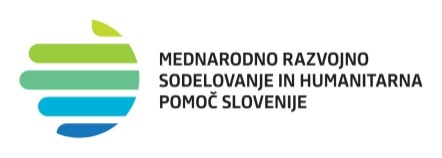 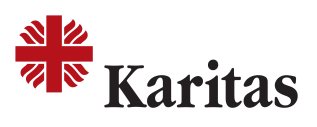 www.karitas.si                                         MEDNARODNI RAZVOJNI IN HUMNITRANI PROJEKTI SLOVENSKE KARITASPROJEKTI IN PROGRAMI V AFRIKI - VEČ O AKCIJI ZA SRCE AFRIKE Slovenska karitas izvaja projekte in programe mednarodnega razvojnega sodelovanja v državah, ki ležijo večinoma v osrčju Afrike, predvsem na revnih podeželskih območjih v Ruande, Burundija, Zambije, Malavija, Centralnoafriške republike, Madagaskarja in v Bocvani. Prednostna področja dela so oskrba z vodo in hrano, šolstvo in zdravstvo in omogočanje dela. Delovanje Slovenske karitas na mednarodnem razvojnem področju temelji na vzajemnem sodelovanju predvsem s slovenskimi misijonarji in z lokalnimi Caritas, ki so ves čas prisotni na terenu ter dobro poznajo lokalne razmere in potrebe prebivalstva. Vsi projekti potekajo na osnovi lokalnih potreb. V vsa gradbena dela so vključeni domačini, ki s tem dobijo priložnost za delo in s tem možnost za lažje preživetje svojih družin. Slovenska karitas podpira projekte v Afriki s pomočjo sredstev zbranih v dobrodelni akciji Za srce Afrike in ob sofinanciranju posameznih projektov s strani Ministrstva za zunanje zadeve RS in Misijonskega središča Slovenije. V zadnjih 16 letih (od leta 2006 dalje) smo podprli gradnjo, obnovo in/ali opremljanje 8 šol in vrtca, 7 zdravstvenih centrov, centra za fizioterapijo in 5 porodnišnic, gradnjo 26  večjih vodnjakov. Z nakupi hrane pomagali tisoče podhranjenim otrokom, pri čemer so bila rešena mnoga življenje. Podprli smo tudi dodatna usposabljanja zdravstvenega kadra in zdravstveno vzgojo za prebivalstvo. Dosedanja pomoč iz Slovenije  lajša življenje več kot 250.000 ljudem v Afriki, med njimi je več kot polovica otrok. Več o podprtih projektih: 1.V okrožju Karongi v Ruandi v sodelovanju s Caritas Ruanda in s. Vesno Hiti, ob sofinanciranju Ministrstva za zunanje zadeve RS in slovenskega podjetja Damahaus Prestige, v letih 2018 do 2020 izvajamo projekt učinkovite rabe virov za trajnostno preživetje 600 revnih družin. Prebivalci so prejeli koze in semena, sadike sadnih in kmetijskih dreves, varčne glinene peči, sončne celice z lučjo, črpalne za namakanje Odrasli in dekleta so se po skupinah usposobili za boljše kmetijske prakse, za izdelavo opek in zagon obrti in v ta namen prejeli sredstva. V času pandemije COVID-19 je 600 družin prejelo hrano in higienske pripomočke. V okrožju Karongi v Ruandi se bo ob sofinanciranju Ministrstva za zunanje zadeve RS in v sodelovanju s Caritas Rwanda v letih 2021 do 2023 izvaja drugi razvojni projekt "S trajnostnim upravljanjem z vodo in drugimi viri do boljših pogojev za zdravje in življenje v okrožju Karongi v Ruandi" preko katerega se bo zagotovilo pitno vodo in izboljšanje higiene z obnovo 2 vodovodnih sistemov, 4 gradnjo vodnjakov in 20 postaj za umivanje rok. 1.450 ljudi iz najrevnejših družin bomo usposobili za zagon obrti, boljše kmetijske prakse, jim zagotovili koze, semena ter milo skupaj z ozaveščanjem o preventivi pred COVID-19. Podjetje Geocodis d.o.o. pa bo poskrbelo za digitalizacijo območja in spremljanje vodooskrbne.  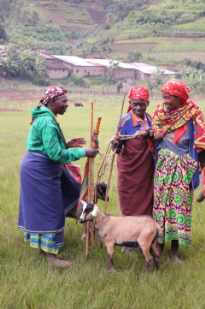 2. Ruzo (Burundi): V odročnem podeželskem kraju Ruzo smo v letih 2006/2007 podprli gradnjo cisterne za vodo za potrebe tamkajšnjega zdravstvenega centra. V starem zdravstvenem centru je bila le ena soba za porodnice, kjer je na 9-ih posteljah hkrati ležalo do 25 mater. Na podlagi teh lokalnih potreb smo v 2008 do 2010 podprli gradnjo nove dvonadstropne porodnišnice in opremljanje le-te s porodniško medicinsko opremo ter 50 posteljami. V 2010 smo jo opremili tudi s sončnimi celicami, ker druge možnosti za oskrbo z električno energijo ni. Za potrebe delovanja porodnišnice smo podprli tudi gradnjo 3 rezervoarjev za zbiranje deževnice. V vsa dela, ki jih je spremljala misijonarka Bogdana Kavčič, je bilo vključenih preko 50 domačinov, ki so s tem dobili možnost za delo. Opremo in sončne celice je po projektu sofinanciralo Ministrstvo za zunanje RS, prav tako izobraževanja za lokalno zdravstveno osebje in zdravstveno vzgojo za tamkajšnje prebivalce v 2010/11. V novi porodnišnici, ki pokriva območje z 68.000 prebivalci, se mesečno rodi povprečno 180 otrok. »Matere iz porodnišnice pridejo sedaj spočite in z nasmehom, zelo so hvaležne,«je dejala misijonarka. »Prej so pogosto rojevale doma. Zaradi zapletov pri porodu so številni otroci postali sirote.«V letih 2010 do 2012 pa smo v okviru zdravstvenega centra v Ruzo, kamor dnevno pride po pomoč do 350 ljudi, podprli obnovo obstoječih prostorov ter dogradili nove prostore za bolnišnično oskrbo otrok in odraslih. Ob sofinanciranju MZZ smo opremili nove prostore s 75 posteljami in drugo opremo, podprli gradnjo 2 dodatnih rezervoarjev za vodo ter nadaljevali z izobraževanji kadra in zdravstveno vzgojo prebivalstva. Namestili smo tudi sončne celice. Dodatno smo za center podprli še gradnjo tretjega vodnjaka ter obnovili vaški vodnjak. Suše so namreč v teh krajih vse hujše, druge možnosti za oskrbo z vodo ni. Podprli smo tudi gradnjo 30 tradicionalnih WC-jev za potrebe družin. Skupna vrednost projektov, ki smo jih na Slovenski karitas podprli v letih od 2007 do 2012 v kraju Ruzo v Burundiju je 600.000 EUR. Preko sredstev akcije Za srce Afrike je Karitas prispevala 400.000 EUR, Ministrstvo za zunanje zadeve je prispevalo preko odobrenih projektov 115.000 EUR, Misijonsko središče pa 66.000 EUR. To je bil največji projekt Slovenske karitas do sedaj. 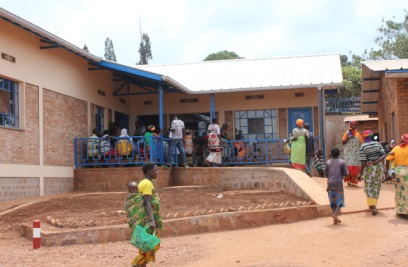 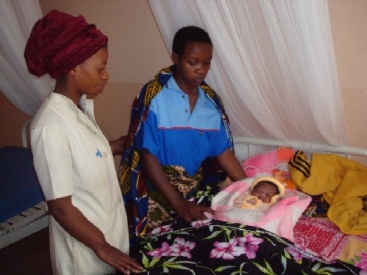 Vsi ti projekti so prinesli resničen napredek v podeželski kraj Ruzo v Burundiju. »Ljudje so se začeli premikati, začeli so delati in želijo napredovati. Ko sem opazovala delavca na gradbišču, kako z zadovoljstvom gleda na zgradbo, sem bila prepričana da se je v Ruzo nekaj premaknilo,« je dejala misijonarka. Prebivalci so sedaj deležni kvalitetnejše zdravstvene oskrbe, kader ima boljše pogoje dela. V ta center in porodnišnico hodijo ljudje po pomoč tudi iz drugih krajev, ker so lepo sprejeti in prejmejo dobro zdravstveno oskrbo. S tem projektom se trajno izboljšuje zdravje prebivalstva. 3. Bujumbura (Burundi): v 2019/20 smo v sodelovanju s sestro Vesno Hiti v sklopu Centra Akamuri, kjer imajo v dnevni oskrbi 160 otrok in mladih z duševnimi motnjami in tudi gibalno ovirane, omogočili gradnjo primernih prostorov za fizioterapijo. Zgradili smo tudi prostore za delovno terapijo, kjer se mladi s posebnimi potrebami učijo veščin za življenje ter vodnjak in kuhinjo.  V dela je bilo vključenih 80 domačinov.  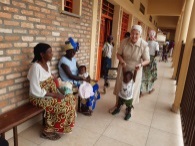 4. Rwisabi (Burundi): Zaradi premajhnih kapacitet zdravstvenega centra, ki nudi pomoč 72.000 prebivalcem, smo v 2009 podprli gradnjo dodatnih prostorov (bolniške sobe, sanitarije, pralnica, izolirnica). V 2011 smo obnovili in preuredili še stari del zdravstvenega centra in dotrajane strehe (1.485 m2) ter kupili sončne celice, potrebne za normalno delovanje ZC. V 2012 smo podprli nakup, še manjkajoče medicinske opreme za zdravstveni center in za center za podhranjene otroke ter jim pomagali z nakupi hrane. Obnovili smo tudi vaški vodnjak. Vsa dela so bili vključeni domačini, ki so tako dobili priložnost za delo. V letih 2012/13 pa smo v Rwisabiju podprli tudi obnovo dotrajane vaške šole z 20 učilnicami, ki jo obiskuje do 2.300 otrok letno (nova streha, beljenje, popravilo tal, nakup oken, vrat in šolskih klopi). V vsa dela je bilo vključenih 30 domačinov. V 2015 podprli nakup hrane za podhranjene otroke, v 2017 nakup šolskih učbenikov. 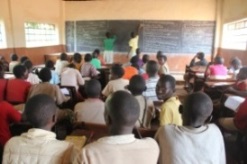 5. Nyangungu (Burundi): Izvedba projekta »Zagotovitev trajnostnih kapacitet za osnovnošolsko izobraževanje otrok iz kraja Nyangungu v Burundiju«, preko katerega se je ob sofinanciranju MZZ RS v letih 2015 do 2017 in ob sodelovanju z misijonarko s. Bogdano Kavčič, zgradila in opremila nova OŠ s 12 učilnicami za 720 otrok, sanitarijami in dvema 10.000-l cisternama za vodo. V 2017 podprli nakup učbenikov.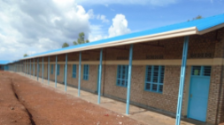 6. Mukungu (Ruanda): V letu 2007 je bila obnovljena dotrajana streha in prostori zdravstvenega centra v Mukungu, ki nudi zdravstveno oskrbo več kot 24.000 prebivalcem. V 2013/14 smo podprli dodatna potrebna obnovitvena dela ter nakup sončnih celic ter kotla za prekuhavanje perila. V dela so bili vključeni številni domačini, tudi 50 žensk, ki so nosile kamenje za gradnjo in s tem nekaj zaslužile. Podprli tudi nakup 7 ton hrane za redno tedensko pomoč več kot 130 kronično in akutno podhranjenim otrokom, ki so bili 2 meseca hospitalizirani ter bolnikom z aidsom. V letih 2015 do 2017 se v sodelovanju z misijonarko s. Vesno Hiti in ob sofinanciranju MZZ v zdravstvenih centrih v Mukungu in Musango v Ruandi izvaja projekt »Izboljšanje zdravja in pogojev za življenje otrok in žensk v SV Ruandi«. Preko projekta smo v 2016 razširili in opremili porodnišnični del zdravstvenega centra v Mukungu, kjer se mesečno rodi do 60 otrok. V obeh centrih smo podprli zdravstveno vzgojo in oskrbo za nosečnice ter porodnice z novorojenčki ter za matere z otroci do 5 let starosti o primerni prehrambni in higienski oskrbi otrok. V 2020/21 zgradila jedilnica za 450 šolarjev.  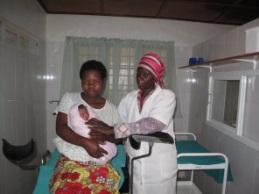 7. Musango Ruanda: V letih 2018/19 smo v sklopu zdravstvenega centra v Musango, ki pokriva območje z 9.000 prebivalci, v sodelovanju z misijonarko sestro Anko Burger podprli gradnjo novih prostorov za bolnišnično oskrbo otrok, odraslih in za zdravstveno osebje, zagotovili dve 10.000-litrski cisterni za vodo. V 2020 smo obnovili porodnišnico. 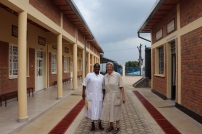 8. Kigali (Ruanda): V Kigaliju v Ruandi smo pri usmiljenkah v 2012 podprli gradnjo vrtino ter nakup črpalke za črpanje podtalne vode za potrebe vrtca. V letih 2013/2014 smo na prošnjo staršev otrok, ki so pri lokalni partnerici obiskovali vrtec, zgradili in opremili novo osnovno šolo s 7 učilnicami za 500 otrok iz revnih družin, zgradili sanitarije za deklice in dečke ter namestili dve 10.000 l cisterni za zbiranje deževnice s strehe šole, kar je v teh vse bolj sušnih krajih zelo pomembno. V dela, ki jih je spremljala misijonarka s. Vesna Hiti, je bilo vključenih 80 domačinov. Otroci so s poukom začeli v januarju 2015. S pomočjo lokalnih učiteljev so deležni kakovostne izobrazbe, ki jo v prenatrpanih javnih šolah pogosto ni. Vsak dan v šoli dobijo topli obrok, sicer mnogi otroci lačni. Skupna vrednost projekta je bila 350.000 EUR (sofinanciranje Slovenske karitas, Ministrstva za zunanje zadeve RS, Misijonskega središča in Caritas Italiana). 9. Mbirizi (Burundi): V 2008 ob sofinanciranju Ministrstva za zunanje zadeve RS, smo podprli gradnjo srednje šole s štirimi razredi v vasi Mbirizi na severozahodnem delu Burundija. V 2012/13 smo podprli nakup posameznega materiala za gradnjo dodatnih 5 učilnic, kar je bila želja staršev, ki so sami prispevali za opeko za to šolo, nekaj materiala pa je prispevala tudi občina. 10. V Kiguhu v Burundiju smo v letih 2017 do 2020 podprli gradnjo vodnjaka za 300 družin, ki imajo sedaj dostop do pitne vode. Podprli tudi nakup medicinske opreme ter napeljavo vode za zdravstveni center ter obnovo obstoječih 9 učilnic in gradnjo in opremljanje dodatnih 6 učilnic osnovne šole za 900 otrok, sanitarije in zbornico. V sklopu zdravstvenega centra, ki oskrbuje 17.000 prebivalcev, se je v 2021/22 podprlo začetek gradnje nove porodnišnice.11. Safa (Centralnoafriška republika): V letih 2013 do 2021 smo v okviru zdravstvenega centra podprli nakup mleka, riža, moke in sardin za redno pomoč preko okoli 300 podhranjenim otrokom letno ter tudi doječim materam ter beguncem, ki so se pred nemiri zatekli po pomoč na misijon. V letu 2016 smo podprli gradnjo in opremljanje dveh dodatnih sob za bolnišnično oskrbo otrok in odraslih, dveh stranišč in tušev, sobe za lekarno in sprejemnice. V 2019 smo delno podprli gradnjo dveh vrtin in vodnjakov za oskrbo lokalnega prebivalstva, vrtca in zdravstvenega centra. 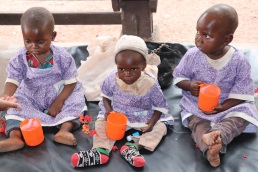 11. Ampitafa (Madagaskar): Podprli smo obnovo porodne sobe, ki deluje v okviru zdravstvenega centra ter vsakodnevne obroke za do 300 šolarjev in otrok iz vrtca v letih 2011 do 2021. Ob epidemiji COVID-19 se je s hrano pomagalo tudi bolnim otrokom in porodnicam.12. Kasungu (Malavi): V letih 2010 do 2012 sofinancirali projekt mobilne ambulante in oskrbe prebivalcem, ki so oboleli za AIDS-om, katerega nosilec je bilo Misijonsko središče Slovenije ob sofinanciranju MZZ RS. Podprli tudi nakup pulznega osimetra in zdravil za ambulanto. V okviru novozgrajenega srednješolskega centra, smo v 2014 do 2016/2017 podprli nakup 150-ih pogradov ter jogijev za opremo internata za revna dekleta, skupaj z misijonarjem p. Lojzetom Podgrajškom. 13. Serowe (Bocvana): V 2007 smo podprli gradnjo dodatnih prostorov rehabilitacijskega centra Tshidilo za invalidne otroke in mladino v Bocvani. V 2021 podprli gradnjo 8 hišk za revne družine. 14. Kamuli (Uganda):  V 2007 smo poskrbeli za dodatni vir energije v centru za usposabljanje mladih iz revnih družin. Kupljene so bile tri enote  sistemov za razsvetljavo v tem centru.15. Ndola (Zambija): Zagotovili smo papir za tiskanje šolskih učbenikov in zvezkov za vaške šole. 13. Nangoma (Zambija): V sodelovanju s Slovenskim zdravniškim društvom – Sekcijo za tropsko medicino, smo v letih 2007 – 2008 izvajali projektom »Izgradnje kapacitet za preventivo pred malarijo v okrožju Mumbwa«. Sofinanciran je bil s strani Avstrijske razvojne agencije in MZZ. 16. »Osveščanje in preventiva pred HIV-om in AIDS-om v družbo na območju Copperbelt (Zambija)« je projekt, ki je potekal 2008-2011 po več kot 40-ih zambijskih srednjih šolah. Glavni cilj projekta je bil preko različnih aktivnosti osvestiti mlade o preventivi pred okužbo s HIV-om in tako zmanjšati okužbo ter stigmo. V Zambiji je namreč kar 15 % odraslih okuženih s HIV. V okrožju Mumbwa (Zambija) pa smo v 2015 podprli nakup hrane in šolskih potrebščin za potrebe 400 šoloobveznih otrok sirot.15. Kibungo (Ruanda): V 2006 in 2007 je bilo zgrajenih 40 bivališč (vključno s sanitarno in kuhinjsko enoto), v katerih sedaj biva 111 otrok - sirot. Projekt je bil sofinanciran s strani Avstrijske razvojne agencije (ADA) in MZZ. 16. V Sandiari v Senegalu je bila sodelovanju s sestro Polono Švigelj podprta obnova enega vodnjaka ter gradnja novega vodnjaka in nakup sončnih celic, ki skupaj koristita več kot 1.500 družinam za oskrbo z vodo in namakanje sušnih polj. Podprli smo tudi nakup električnega mlina za mletje žit. 17. Lodwarju v Keniji je bila obnovljena črpalke za oskrbo z vodo za 210 družin ter dve šoli in dispanzer. V sklopu zdravstvenega centra za oskrbo 10.000 ljudi se je v 2021/22 podprlo gradnjo prostorov za porodnišnico, laboratorij, lekarno in nakup hrane za 40 ranljivih družin.18. V Gitegi v Burundiju se je v 2021/22 omogočilo gradnjo 4 vodnjakov in čisto vodo za 5.000 ljudi. 19. V Mahami v Ruandi se je podprlo nakupe hrane, higienskih potrebščin, oblek za 1.600 najranljivejših beguncev v kampu. Mesečno dobijo 5 kg moke, mleko, jajca …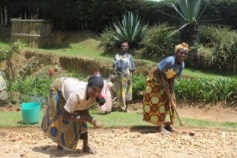 20. Dobrodelna akcija/program Z DELOM DO DOSTOJNEGA ŽIVLJENJA: V okviru programa od leta 2010 dalje s pomočjo slovenskih misijonarjev Afriki, od 2014 v Albaniji in do 2015 na Šrilanki v sodelovanju s Karitas ter ob pomoči trajnih mesečnih darovalcev iz Slovenije, so starši iz skupaj 330 revnih družin v Ruandi, Burundiju, Ugandi na Madagaskarju in v Centralnoafriški republiki ter 19 Albaniji in 22 na Šrilanki dobili priložnost za delo in plačilo zanj. Na misijonih pomagajo v zdravstvenih centrih, šolah, porodnišnicah (čiščenje, urejanje vrta, pomoč na domu itd.). Za svoje delo pa zaslužijo plačilo, v Afriki in na Šrilanki cca. 1 EUR na dan, v Albaniji 2 EUR. S tem lažje in dostojneje preživijo svoje družine – imajo za hrano, zdravstveno oskrbo šolanje otrok, nekateri so si tudi zgradili preprosta bivališča. Poleg tega so nekateri misijonarji najeli tudi nekaj zemlje in s tem dali družinam priložnost za delo na polju, kjer višek hrane, ki jo skupaj pridelajo, lahko prodajo na trgu in tudi s tem nekaj zaslužijo. Z akcijo pomoči družinam nadaljujemo v 2021 ter tudi s podporo plačila za delo 11 zdravstvenih delavcev in 13 učiteljev v Afriki. PROJEKTI RAZVOJNEGA SODELOVANJA IN HUMANITRANO-RAZVOJNI PROJEKTI SLOVENSKE KARITAS V DRŽAVAH ZAHODNEGA BALKANA: Na Slovenski karitas podpiramo projekte pomoči v državah zahodnega Balkana od vojne naprej. V sodelovanju z lokalnimi Karitas smo leta 2001 v Bosni in Hercegovini začeli s podporo pri obnovi in gradnji porušenih hiš in centrov. Ob tem že od vsega začetka organiziramo prostovoljne tabore za mlade prostovoljce iz Slovenije. V Srbiji smo po vojni pomagali pri vzpostavitvi socialnih programov, kot je program pomoči na domu in pralnice v Aleksincu. Na Hrvaškem smo pomagali pri zagonu sirotišnice … Zadnja leta na območju Balkana (v Makedoniji, Srbiji, BiH in Albaniji) v sodelovanju z lokalnimi Karitas podpiramo humanitarno-razvojne projekte namenjene pomoči družinam, otrokom in posameznikom v različnih stiskah (materialnih in drugih). Po poplavah v maju 2014 pri obnovi hiš, šol in ponovnem zagonu kmetijske dejavnosti, ter izvajamo večletne projekte razvojnega sodelovanja, ki so sofinancirani s strani Ministrstva za zunanje zadeve RS.1. in 2. Bosna in Hercegovina: Slovenska karitas je v 2014 do 2016 izvajala projekt »Psihosocialna pomoč otrokom in opolnomočenje žensk v Bosni in Hercegovini« v sodelovanju s Caritas BiH, ki je izvajala aktivnosti na lokalni ravni. Projekt je sofinanciral MZZ. V letih 2017 do 2019 smo ob sofinanciranju MZZ nadaljevali s projektom »Opolnomočenje žensk v BiH« za več kot 1.500 žensk, preko katerega so potekale delavnice, kjer so se učile veščin za lažje iskanje zaposlitve, 30 jih je bilo deležnih poklicnega usposabljanja. Preko individualnih in družinskih terapij ob pomoči strokovnih delavcev Caritas BiH, so lažje reševale svoje stiske. 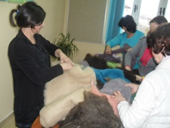 3. Bosna in Hercegovina: Projekt »Obnova s poplavami poškodovanega zdravstvenega in gasilskega doma v kraju Vidovice v Bosni in Hercegovini«, ki ga je v 2015 v sodelovanju s Slovensko karitas izvajala Caritas BIH in je bil financiran s strani MZZ. 4., 5. in 6. Srbija: Slovenska karitas je v 2011 do 2013 izvajala projekta "Trajnostni razvoj kulture sobivanja in varovanja okolja v krajih Niš, Aleksinac in Leskovac" v sodelovanju s partnersko organizacijo v Srbiji, Caritas beogradske nadbiskupije. Projekt je sofinanciralo MZZ. V treh letih je skupaj pri projektnih aktivnostih ozaveščanja o okoljski problematiki in medkulturnega dialoga sodelovalo 68 šol, 152 učiteljev ter 25.420 mladih. V 2014 do 2016 smo on sofinanciranju MZZ nadaljevali z izvajanjem projekta z naslovom »Krepitev okoljske in družbene zavesti med mladimi v krajih J, Z in V regije Centralne Srbije« preko katerega so ozavestiti cca. 10.000 učencev OŠ in dijakov SŠ v krajih Z, V in J Centralne Srbije. V 2016 in 2017 osveščali po šolah v Srbiji preko projekta z naslovom »Izboljšanje izobraževanja o otrokovih pravicah na območju južne Srbije«, ki ga je ravno tako sofinanciral MZZ.  7. Srbija: Projekt »Obnova s poplavami poškodovane osnovne šole v Bariću in cestne infrastrukture v Krupanju v Srbiji«, ki ga je v 2015 v partnerskem sodelovanju s Slovensko karitas izvajala Caritas Beogradske nadbiskupije in je sofinanciran s strani MZZ RS in Občine Krupanj.8. in 9. Srbija: V 2017 do 2019 smo v partnerstvu s Caritas beogradske nadbiskupije izvajali projekt »Ekonomsko in socialno opolnomočenje žensk na podeželju jugovzhodne Srbije«, ki je preko praktičnih usposabljanj, zagotovil boljše možnosti za ustvarjanje dohodka in zaposlitev za 240 brezposelnih žensk iz podeželskih krajev v občinah Aleksinac, Ražanj, Boljevac, Knjaževac ter jim pomagal k boljšemu položaju v družini in družni. Projekt je sofinanciral MZZ. V letih 2020 do 2022 izvajamo ob sofinanciranju MZZ projekt »Razvoj ženskega podjetništva v kmetijstvu v JV Srbiji«, ki je namenjen 60 ženskam, ki bodo profesionalizirale predelavo in prodajo sadja in zelenjave. Partnerji so tudi slovensko podjetje Talisman d.o.o., občini Kočevje in Razkrižje, Kmetijsko gozdarska zbornica. PROJEKTI RAZVOJNEGA SODELOVANJA IN HUMANITRANO-RAZVOJNI PROJEKTI SLOVENSKE KARITAS DRUGJE PO SVETU:1.Slovenska karitas je podpisala sporazum o Strateškem partnerstvu na področju mednarodne razvojen pomoči z Ministrstvom za zunanje zadeve RS v letih 2021 do 2023 v vrednosti 365.000 € Preko njega se bomo odzivali na večje krize po svetu.  S prvim humanitarnim projektom smo v 2021 podprli projekt Pedra Opeke za boljše zdravje revnih ter projekt za šolarje na Madagaskarju ter pomoč družinam ob potresu na Haitiju. V letu 2022 pa dva humanitarna projekta za pomoč beguncem s hrano, ki so iz Ukrajine pribežali na Poljko in v Moldavijo. Partnerstvo poteka v konzorciju s Slogo. 2. Libanon: V 2020 do 2022 izvajamo projekt »Celostne oskrba sirskih begunk, žrtev nasilja na podlagi spola v Libanonu« v partnerstvu s Caritas Libanon, ki ga sofinancira Ministrstvo za zunanje zadeve RS. Projekt nudi namestitev, prehrano in druge potrebščine, psihosocialno in zdravstveno pomoč ter pravno svetovanje 80 sirskim begunkam. Usposablja jih tudi za veščine za lažje preživetje, ko pridejo iz zavetišč. 3. Mullaithivu in Batticaloa (Sri Lanka): V letih 2005 do 2010 smo podprli obnovo 75  in gradnjo 30 bivališč, obnovo šole za dekleta ter nakup 40-ih ribiških čolnov za preživetje ljudi na Šrilanki po cunamiju in vojni. V letu 2012 smo izvedli projekt “Zagotavljanje psihosocialne pomoči otrokom in mladostnikom iz območja kraja Batticaloa na vzhodu Šrilanke”, v partnerstvu s Caritas Šrilanka ob sofinanciranju MZZ. 4.Riviere Froide (Haiti): V sodelovanju s Karitas Slovaško smo v 2010 in 2011 podprli gradnjo sirotišnice za 30 otrok s posebnimi potrebami na območju »Pourt au prince« na Hitiju. V 2012 izvedli projekt “Zagotavljanje oskrbe z vodo in izboljšanje zdravja otrok s posebnimi potrebami v sirotišnici v kraju Riviere Froide na območju Port-au-prince-ja na Haitiju” ob sofinanciranju MZZ. Posamezne projekte sofinancira Vlada Republike Slovenije. Mnenja in vsebine projektov ter zgornjega besedila ne predstavljajo uradnega stališča Vlade RS.